S P L N O M O C N E N I EaPRIHLÁŠKA     -   n á v r a t k a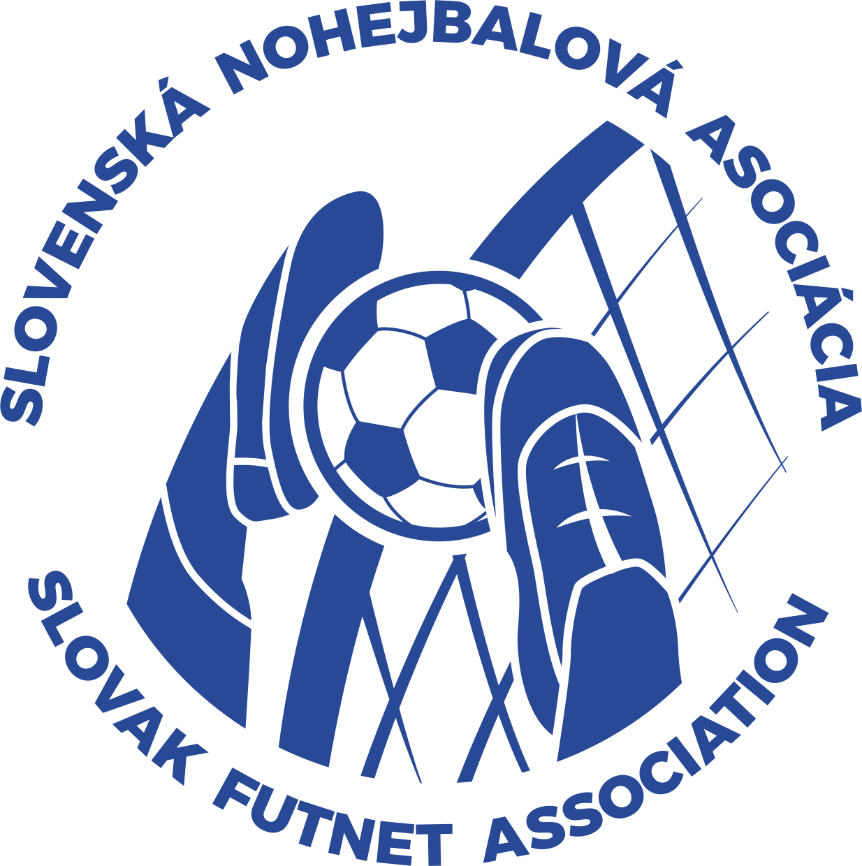         Záväzne prihlasujem na konferenciu SNA  akodelegát s hlasom rozhodujúcim:Priezvisko a meno:                                        ..............................................Adresa bydliska a PSČ:                             ……………………………………………Člen klubu:                                                      ……………………….………………….Týmto splnomocňujeme   menovaného/ ných  na  právne zastupovanie klubu SNA na              Konferencii  SNA ,  konanej dňa 13.3.2021 v DiakovejPotvrdenie klubu (pečiatka):Dátum: …………………	   Podpis štatutárneho zástupcu klubu: …………………………………………………V súlade s §12 ods. 1 zákona č. 40/1964 Z.z. Občiansky zákonník dávam týmto súhlas s vyhotovením obrazových snímkov, zvukových a zvukovo-obrazových záznamov z priebehu Konferencie SNA konanej dňa 13.3.2021 a s ich následným použitím na propagáciu činnosti SNA. Tento súhlas uďeľujem VV SNA zo  spracovaním týchto mojich osobných údajov:                                        • obrazová snímka, zvukový záznam, zvukovo-obrazový záznam.Súčasne v súlade so zákonom č. 18/2018 Z. z. o ochrane osobných údajov dávam týmto súhlas so spracovaním týchto mojich osobných údajov:• meno, priezvisko;• bydlisko (obec/mesto);• obrazová snímka, zvukový záznam, zvukovo-obrazový záznam.Súhlas so spracovaním osobných údajov dávam bez časového obmedzenia na účely uvedené vyššie a to VV SNA	Dátum: ……………………………………		          Podpis delegáta: ……………………………………